ERZURUM TEKNİK ÜNİVERSİTESİ 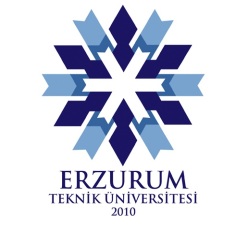 MÜHENDİSLİK ve MİMARLIK FAKÜLTESİ …………………………………………………………………………..………….. Bölüm Başkanlığına	 ERZURUMDilekçe ekinde de belgelendirdiğim ……………………………………………………………...……….. ………………………………………………………………………………………………...……...……………………..mazeretim nedeniyle, 20…... / 20…... eğitim-öğretim yılı ……………………………………….………………. döneminde/dönemlerinde kaydımı dondurmak istiyorum.	 Bilgilerinizi ve gereğini arz ederim.  …... /…... /20…... Öğrencinin İmzası : …………………………..……             					EKLER :Mazereti gösterir belge (………………………………………………………………...……………………………)	KİMLİK BİLGİLERİ (Tüm alanları doldurunuz)KİMLİK BİLGİLERİ (Tüm alanları doldurunuz)Adı ve SoyadıÖğrenci NoTelefonAdrese-posta